WPROWADZENIE Podstawowym i naturalnym środowiskiem społecznym i wychowawczym dziecka jest rodzina. To właśnie rodzice posiadają pierwotne i największe prawa wychowawcze w stosunku do swoich dzieci. To oni powinni zapewnić dziecku poczucie bezpieczeństwa, miłości, troski oraz równowagi emocjonalnej. Również w rodzinie dziecko powinno poznać, czym jest dobro, sprawiedliwość i zaufanie do drugiego człowieka. Powinno także nauczyć się poszanowania godności, tolerancji oraz szacunku dla siebie i innych. To dom rodzinny powinien umiejętnie wprowadzać dziecko w życie społeczne, w świat kultury i wartości moralnych. Głównym więc założeniem programu wychowawczo-profilaktycznego naszej szkoły jest wspomaganie rodziców w ich działaniach wychowawczych.Z takich założeń wynikają dwie ważne konsekwencje. Po pierwsze, szkoła nie ponosi wyłącznej i całkowitej odpowiedzialności za wszystkie możliwe zadania wychowawcze. Po drugie, kierunek działalności wychowawczej szkoły nie może być sprzeczny z wolą rodziców. Program wychowawczo-profilaktyczny Publicznej Szkoły Podstawowej w Grójcu stanowi wytyczne do pracy wychowawczo-profilaktycznej dla wszystkich członków społeczności szkolnej. Przedstawia w sposób całościowy treści i działania o charakterze wychowawczo-profilaktycznym podejmowane i realizowane w szkole w oparciu o diagnozę potrzeb 
i problemów występujących w społeczności szkolnej.PODSTAWA PRAWNAKonstytucja RP, art.48 ust. 1, art. 53 ust 3, art. 72 ust 1 (Dz. U. z 1997 r. Nr 78, poz. 483 z późn. zm.).Konwencja o Prawach Dziecka uchwalona przez Zgromadzenie Ogólne ONZ 20 listopada 1989 r. (Dz. U. Nr 120 z 1991r. poz.526).Ustawa z dnia 14 grudnia 2016 r. Przepisy wprowadzające ustawę – Prawo oświatowe (Dz.U. z 2017 r. poz.60 z późn. zm.).Ustawa z dnia 14 grudnia 2016r. Prawo oświatowe (Dz.U. z 2017r. poz. 59 z późn. zm.).Ustawa z dnia 7 września 1991r. o systemie oświaty (t. j. Dz.U. z 2016r. poz.1943 z późn. zm.).Ustawa z dnia 23 czerwca 2016r. o zmianie ustawy o systemie oświaty oraz niektórych innych ustaw (Dz. U. z 2016r. poz. 1010)Ustawa z dnia 26 stycznia 1982 r. Karta Nauczyciela, art. 6 (Dz. U. z 2016 r. poz. 1379 z późniejszymi zmianami).Rozporządzenie MEN z dnia 27 sierpnia 2012 w sprawie podstawy programowej wychowania przedszkolnego oraz kształcenia ogólnego w poszczególnych typach szkół (Dz. U. poz. 997).Rozporządzenie MEN zmieniające rozporządzenie w sprawie podstawy programowej wychowania przedszkolnego oraz kształcenia ogólnego w poszczególnych typach szkół ( Dz. U. z 24 lutego 2017 r.).Rozporządzenie MEN z dnia 17 czerwca 2016 r. zmieniające rozporządzenie w sprawie podstawy programowej wychowania przedszkolnego oraz kształcenia ogólnego w poszczególnych typach szkół.Rozporządzenie MEN z dnia 28 marca 2017 r. w sprawie ramowych planów nauczania w szkołach publicznych ( Dz. U. z 31 marca 2017 poz. 703).Rozporządzenie Ministra Edukacji Narodowej z dn. 9 sierpnia 2017 r. w sprawie zasad organizacji i udzielania pomocy psychologiczno-pedagogicznej w publicznych przedszkolach, szkołach i placówkach (Dz. U. z 25 sierpnia 2017 r. poz. 1591).Ustawa z 24 kwietnia 2015 r. o zmianie ustawy o przeciwdziałaniu narkomanii oraz niektórych innych ustaw (Dz.U. z 2015 r. poz. 875).Rozporządzenie Ministra Edukacji i Sportu z dnia 31 stycznia 2003 r. w sprawie szczegółowych form działalności wychowawczej wśród dzieci i młodzieży zagrożonych uzależnieniem ( Dz. U. z 2003 r. Nr 26, poz. 226).Ustawa z dnia 19 sierpnia 1994 r. o ochronie zdrowia psychicznego ( Dz. U. Nr 111, poz. 535).Ustawa z dnia 26 października 1982 r. o wychowaniu w trzeźwości i przeciwdziałaniu alkoholizmowi (Dz. U. Nr 35, poz. 230 z późn. zm.).Ustawa z dnia 9 listopada 1995 r. o ochronie zdrowia przed następstwami używania tytoniu i wyrobów tytoniowych (Dz. U. z 1996 r. Nr 10, poz. 55).Rozporządzenie MEN z dnia 18 sierpnia 2015 r. w sprawie zakresu i form prowadzenia w szkołach i placówkach systemu oświaty działalności wychowawczej, edukacyjnej, informacyjnej i profilaktycznej w celu przeciwdziałania narkomanii.Rządowy program wspomagania w latach 2015–2018 organów prowadzących szkoły w zapewnieniu bezpiecznych warunków nauki, wychowania i opieki w szkołach – „Bezpieczna+ (Załącznik do uchwały nr 89/2015 Rady Ministrów z dnia 23 czerwca 2015 r.Rozporządzenie MEN z dnia 14 lutego w sprawie podstaw programowych wychowania przedszkolnego i kształcenia ogólnego (Dz. U. z 2017 r., poz. 356).Statut Szkoły.WIZJA SZKOŁYNajwiększym dobrem w naszej szkole jest dobro ucznia, którego chcemy dobrze przygotować do pełnego funkcjonowania w demokratycznym społeczeństwie oraz wypełniania obowiązków rodzinnych i obywatelskich w oparciu o uniwersalne zasady etyki.Jesteśmy miejscem umożliwiającym wszechstronny rozwój uczniów, zgodny z ich potrzebami i możliwościami.Tworzymy atmosferę pełnej życzliwości i akceptacji, opartej na kulturze osobistej, wzajemnym szacunku, pomocy i współdziałaniu.Jesteśmy wspólnotą uczniów, rodziców i nauczycieli.Kadrę dydaktyczną naszej szkoły tworzą osoby nastawione innowacyjnie do zmieniających się potrzeb edukacyjnych, chętne do poszerzania swoich kompetencji zawodowych.Oferujemy usługi edukacyjne o wysokim poziomie jakości. Cieszymy się bardzo dobrą opinią w naszym środowisku. Aktywnie włączamy się w życie naszej lokalnej społeczności. Kształtujemy potrzebę samorządności.MISJA SZKOŁYWychowujemy do życia najpierw w rodzinie, szkole, w społeczności lokalnej i wreszcie w demokratycznym społeczeństwie. Uświadamiamy więc dzieciom ich prawo do życia, wolności, swobody wyznawania wiary, bezstronnego sądu, własnego zdania i nauczania. Uczymy też, że odpowiedzialne życie w społeczeństwie to także obowiązki. Sądzimy, że nie ma dobrego wychowania bez stawiania wymagań. Taka postawa uczy jak nie ulegać trudnościom, jak sprostać wyzwaniom i jak urzeczywistniać małe i duże cele. Fundamentem wychowania w naszej szkole jest system wartości zakorzeniony w historii, dziedzictwie kulturowym, tradycji naszego środowiska i naszej Ojczyzny. Kierujemy się takimi nadrzędnymi wartościami jak:miłość - bo mądra miłość kreuje wzrastanie w człowieczeństwie a jej działaniem jest wychowanie, prawda - bo jest to warunek pełniejszego poznania świata, człowieka, wartości, sensu życia i jego jakości, dobro - bo wywierająca olbrzymi wpływ na młodzież kultura masowa kojarzy udane życie z różnymi odmianami zła, uczciwość i rzetelna praca - bo początek drogi do sukcesu rozpoczyna się już w szkole podstawowej,wolność - bo oznacza ona dokonywanie świadomych wyborów, zgodnych z własnym „ja”, wolnych od zewnętrznych nacisków,szacunek - bo szanowanie siebie i innych kształtuje ład moralny.W pełni zdajemy sobie sprawę, że wychowanie i kształcenie tworzą integralną całość. Nasza praca zmierza ku kształtowaniu młodych ludzi o twórczych osobowościach, myślących samodzielnie, odpowiedzialnych i krytycznie podchodzących do napotykanych problemów. Dlatego też nasze oddziaływania mają charakter:całościowy - obejmujący wszystkie sfery osobowości ucznia: fizyczną, psychiczną, duchową i społeczną;personalistyczny - postrzegający ucznia w kategoriach jego podmiotowości, godności, wolności, niepowtarzalności, konkretnych praw i obowiązków;indywidualny - uwzględniający indywidualne możliwości psychofizyczne każdego dziecka.WIZERUNEK ABSOLWENTAAbsolwent naszej szkoły bardzo dobrze funkcjonuje w swoim naturalnym otoczeniu, w domu, szkole oraz wśród rówieśników. W pełni wykorzystuje własne możliwości oraz te, które stwarza mu dom i szkoła. Wychowanka naszej szkoły opisuje przedstawiona poniżej Sylwetka Absolwenta.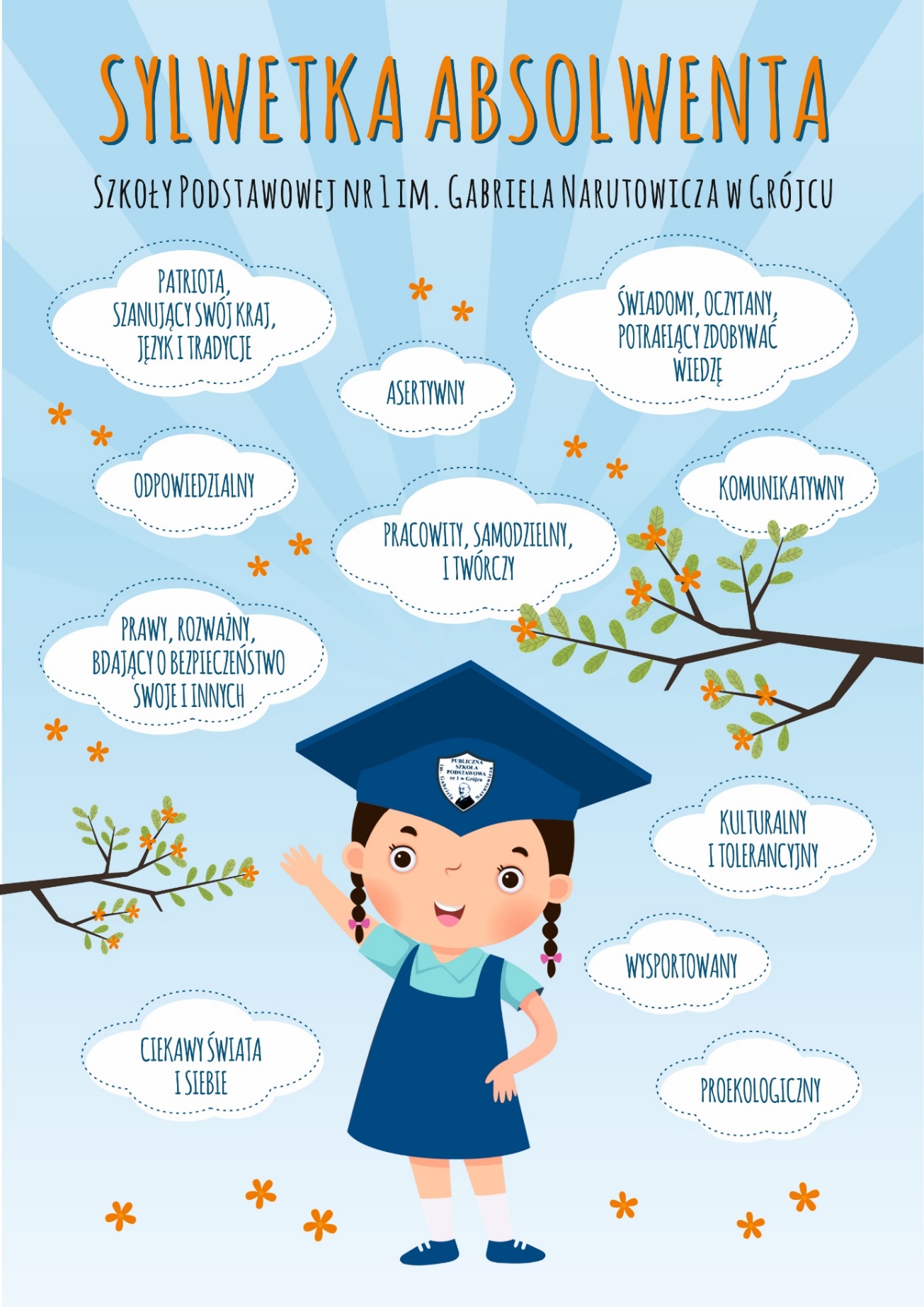 GŁÓWNE CELE WYCHOWAWCZE SZKOŁYWspomaganie wszechstronnego rozwoju osobowości dziecka w wymiarze intelektualnym, etycznym, emocjonalnym, społecznym i zdrowotnym. Przygotowanie uczniów do właściwego funkcjonowania w grupie rówieśniczej i społeczności szkolnej, życia w rodzinie, społeczności lokalnej, ojczyźnie, Europie i świecie.Internalizacja wpajanych uczniom zasad i norm, to znaczy takie ich utrwalanie w świadomości uczniów, by autentycznie się z nimi utożsamiali, rozumieli je i przyjmowali wszystkie konsekwencje wynikające z ich przestrzegania. Przeciwdziałanie pojawianiu się zachowań niosących ryzyko negatywnych konsekwencji dla zdrowia fizycznego i psychicznego ucznia.Realizowanie kierunków polityki oświatowej państwa, którymi w roku 2020/2021 są:Rozwijanie samodzielności, innowacyjności i kreatywności uczniów.Zapewnienie wysokiej jakości kształcenia oraz wsparcia psychologiczno – pedagogicznego wszystkim uczniom z uwzględnieniem zróżnicowania ich potrzeb rozwojowych i edukacyjnych.Wykorzystanie w procesach edukacyjnych narzędzi i zasobów cyfrowych oraz metod kształcenia na odległość. Bezpieczne i efektywne korzystanie z technologii cyfrowych.Działania wychowawcze szkoły. Wychowanie do wartości, kształtowanie postaw i respektowanie norm społecznych.. POWINNOŚCI WYCHOWAWCZE KAŻDEGO NAUCZYCIELA	Nauczyciele w swojej pracy wychowawczej, wspomagając i uzupełniając rodziców, powinni dążyć do tego, aby uczniowie:Znajdowali w szkole środowisko wszechstronnego rozwoju osobowego (w wymiarze intelektualnym, psychicznym, społecznym, zdrowotnym, estetycznym, moralnym, duchowym).Rozwijali w sobie dociekliwość poznawczą, ukierunkowaną na poszukiwanie prawdy, dobra i piękna.Planowali, organizowali i oceniali proces własnego uczenia się, przyjmowali coraz większą odpowiedzialność za własną naukę.Uczyli się szacunku dla dobra wspólnego jako podstawy życia społecznego oraz przygotowali się do życia w rodzinie, w społeczności lokalnej i w państwie.Przygotowali się do rozpoznania wartości moralnych, dokonywali wyborów i hierarchizacji wartości oraz mieli możliwość doskonalenia się.Kształtowali w sobie postawę dialogu, umiejętność słuchania innych i rozumienia ich poglądów, prezentacji własnego punktu widzenia, poprawnego posługiwania się językiem ojczystym; umieli współdziałać i współtworzyć w szkole wspólnotę nauczycieli i uczniów.Rozwiązywali problemy w twórczy sposób, przyswajali sobie metody i techniki negocjacyjnego rozwiązywania konfliktów i problemów społecznych.Poszukiwali, porządkowali i wykorzystywali informacje z różnych źródeł oraz efektywnie posługiwali się technologią informacyjną.Odnosili do praktyki zdobytą wiedzę oraz tworzyli potrzebne doświadczenia i nawyki.Przestrzegali obowiązujących procedur wynikających z zaleceń GIS w okresie pandemii.POWINNOŚCI WYCHOWAWCÓW KLASOWYCHPowinnością wychowawcy jest sprawowanie opieki wychowawczej nad uczniami poprzez:Tworzenie warunków wspomagających wszechstronny rozwój ucznia, proces jego uczenia się oraz przygotowania do życia w rodzinie i społeczeństwie.Inspirowanie i wspomaganie działań zespołowych uczniów.Kontrolowanie dobrej atmosfery w pracy zespołu klasowego, podejmowanie działań umożliwiających zapobieganie i rozwiązywanie konfliktów w społeczności szkolnej.Rozwijanie umiejętności rozwiązywania życiowych problemów przez wychowanka.Aby zrealizować wymienione zadania, wychowawca powinien:Otaczać indywidualną opieką każdego wychowanka.Planować o organizować wspólnie z uczniami i ich rodzicami różne formy życia zespołowego, rozwijające jednostki i integrujące uczniów.Konsultować, ustalać z uczniami i ich rodzicami treści oraz formy zajęć na godzinach wychowawczych.Zapoznać rodziców i uczniów z planowanymi działaniami wychowawczymi, programami nauczania oraz klasyfikowania i promowania uczniów.Współdziałać z nauczycielami uczącymi w klasie, uzgadniać i koordynować ich działania wychowawcze wobec ogółu uczniów, wychowanków uzdolnionych, mających niepowodzenia szkolne, lub sprawiających trudności wychowawcze.Realizować założenia edukacji włączającej, tak, aby umożliwić uczniom 
z niepełnosprawnościami, dysfunkcjami, specjalnymi potrzebami edukacyjnymi i innymi trudnościami osiągnięcie jak najpełniejszego rozwoju w integracji z grupą klasową.Współpracować z rodzicami uczniów.Współdziałać ze szkolnym zespołem pedagogów i psychologów, nauczycielami wspomagającymi, terapeutami oraz innymi specjalistami i osobami kompetentnymi w rozpoznawaniu zainteresowań, uzdolnień, potrzeb i trudności uczniów.Być rzecznikiem spraw ucznia w kontaktach z innymi ludźmi.Opracować, w oparciu o niniejszy „Program wychowawczo-profilaktyczny szkoły”, w porozumieniu z wychowankami i ich rodzicami, klasowy plan wychowawczy.POWINNOŚCI (ZAKRES DZIAŁAŃ) PEDAGOGA Działania wychowawcze:Dokonywanie okresowej oceny sytuacji wychowawczej w szkole.Dbanie o realizację obowiązku szkolnego przez uczniów.Udzielanie rodzicom porad ułatwiających im wychowanie własnych dzieci.Przeprowadzanie prelekcji dla uczniów i rodziców.Rozpoznawanie warunków życia i nauki uczniów sprawiających trudności w realizacji procesu dydaktyczno-wychowawczego.Opracowywanie wniosków dotyczących uczniów wymagających szczególnej opieki i pomocy wychowawczej.Udzielanie pomocy wychowawcom i nauczycielom w ich pracy z uczniami sprawiającymi trudności wychowawcze.Działania korekcyjno-wyrównawcze:Organizowanie różnych form terapii uczniom z objawami niedostosowania społecznego.Organizowanie pomocy w wyrównywaniu braków w wiadomościach szkolnych uczniom napotykającym na szczególne trudności w nauce.Indywidualna opieka pedagogiczno-psychologiczna:Udzielanie uczniom pomocy w eliminowaniu napięć psychicznych nawarstwiających się na tle niepowodzeń szkolnych.Pomaganie uczniom w rozwiązywaniu trudności powstających na tle konfliktów rodzinnych.Udzielanie porad i pomocy uczniom posiadającym trudności w kontaktach rówieśniczych i środowiskowych.Ułatwianie procesu asymilacji obcokrajowcom uczęszczającym do placówki.Przeciwdziałanie przejawom niedostosowania społecznego u dzieci i młodzieży.Wspólpraca z instytucjami państwowymi (MOPS, sąd, policja) w sytuacjach szczególnie trudnych, np. zaniedbania dziecka przez rodziców, przemocy wobec dziecka, złamania prawa przez nieletniego itp.POWINNOŚCI (ZAKRES DZIAŁAŃ) PSYCHOLOGA SZKOLNEGODziałalność diagnostyczna:Prowadzenie badań i działań diagnostycznych uczniów, w tym diagnozowanie indywidualnych potrzeb rozwojowych i edukacyjnych oraz możliwości psychofizycznych, a także wspieranie mocnych stron uczniów.Diagnozowanie sytuacji wychowawczych na terenie szkoły i poza nią, a także wspieranie rozwoju uczniów.Działalność wychowawcza:Rozpoznawanie bieżących sytuacji problemowych w szkole i przeciwdziałanie im.Upowszechnianie praw dziecka i podejmowanie działań na rzecz ich ochrony.Wspieranie nauczycieli w ich pracy wychowawczej, szczególnie z uczniami sprawiającymi trudności wychowawcze.Prowadzenie poradnictwa dla rodziców.Podejmowanie działań mających na celu zapobieganie różnego rodzaju patologiom społecznym – przemoc, profilaktyka uzależnień, cyberprzemoc i innym problemom dzieci i młodzieży. Minimalizowanie skutków zaburzeń rozwojowych, zapobieganie zaburzeniom zachowania oraz inicjowanie różnych form pomocy w środowisku szkolnym i pozaszkolnym.Inicjowanie i prowadzenie działań mediacyjnych w sytuacji kryzysowej.Współpracowanie z instytucjami pracującymi na rzecz wspierania rozwoju, opieki i wychowania dzieci i młodzieży.Indywidualna opieka psychologiczno-pedagogicznaOpieka nad uczniami zdolnymi, uczniami w trudnej sytuacji życiowej, obcokrajowcami, uczniami sprawującymi trudności wychowawcze, a także przejawiających trudności w nauce.Udzielanie pomocy psychologiczno-pedagogicznej w formie odpowiedniej do rozpoznanych potrzeb.Wspieranie uczniów, wychowawców, nauczycieli i rodziców.POWINNOŚCI WYCHOWAWCZE NAUCZYCIELI WSPOMAGAJĄCYCH 	Głównym zadaniem wychowawczym nauczycieli wspomagających uczniów o specjalnych potrzebach edukacyjnych jest jak najpełniejsza ich integracja z zespołami klasowymi i całą społecznością szkolną. Powinni czynić to poprzez:Dostosowanie realizacji programów nauczania, programu wychowawczego i programu profilaktyki do indywidualnych potrzeb edukacyjnych i możliwości psychofizycznych dzieci i młodzieży niepełnosprawnych oraz niedostosowanych społecznie.Opracowanie dla każdego ucznia w zależności od indywidualnych potrzeb edukacyjnych i możliwości psychofizycznych uczniów niepełnosprawnych oraz niedostosowanych społecznie, wspólnie z nauczycielami prowadzącymi zajęcia edukacyjne programów edukacyjnych określających zakres zintegrowanych działań nauczycieli i specjalistów oraz rodzaj zajęć rewalidacyjnych lub zajęć socjoterapeutycznych prowadzonych z uczniem.Uczestniczenie w zajęciach edukacyjnych prowadzonych przez innych nauczycieli.Udzielenie pomocy nauczycielom prowadzącym zajęcia edukacyjne w doborze metod pracy z uczniami niepełnosprawnymi oraz niedostosowanymi społecznie;Prowadzenie lub organizacja różnego rodzaju formy pomocy pedagogicznej i psychologicznej dla dziecka i jego rodziny.TREŚCI WYCHOWAWCZE ZAWARTE W STATUCIE SZKOŁYObok powinności wychowawców klasowych Statut Publicznej Szkoły Podstawowej nr 1 im. Gabriela Narutowicza określa również:Zasady realizacji zadań opiekuńczych szkoły.Zadania świetlicy szkolnej i formy ich realizacji.Zadania bibliotek szkolnych i formy ich realizacji.Zasady korzystania ze stołówki szkolnej. Prawa i obowiązki ucznia. Stosowane wobec uczniów nagrody i kary. ZASADY WSPÓŁPRACY WYCHOWAWCZEJ Z RODZICAMIRodzice i nauczyciele współdziałają ze sobą w sprawach kształcenia i wychowania dzieci. Współpraca z rodzicami w zakresie działalności wychowawczej szkoły opiera się na:Współdziałaniu rodziców ze szkołą za pośrednictwem Rady Rodziców i klasowych rad rodziców.Zapoznaniu rodziców z Programem Profilaktyczno-Wychowawczym Szkoły, zatwierdzeniu w porozumieniu z Radą Pedagogiczną jego treści i wyrażaniu swoich opinii o nim.Umożliwieniu rodzicom zapoznania się z planowanymi działaniami wychowawczo-profulaktycznymi, programami nauczania oraz zasadami oceniania.Określaniu i współdecydowaniu o celach edukacyjnych szkoły (ankiety ewaluacyjne, spotkania rodziców z nauczycielami, spotkania Rady Rodziców z Dyrektorem Szkoły).Współdziałaniu rodziców z nauczycielami i wychowawcami w realizacji zadań wychowawczo – profilaktycznych; współuczestniczeniu ze szkołą we wszystkich zamierzeniach dotyczących ich dziecka.Pomocy rodzicom w ich działaniach wychowawczych wobec dzieci poprzez profilaktykę, reedukację, terapię pedagogiczną.Współdecydowaniu o organizacji świąt, uroczystości, imprez szkolnych i klasowych.Stworzeniu warunków do uzyskiwania w atmosferze życzliwości rzetelnej informacji na temat swojego dziecka, jego zachowania, postępów w nauce i przyczyn trudności w szkole.Zapewnieniu rodzicom możliwości indywidualnych konsultacji z nauczycielami i wychowawcami w ustalonych przez nich i podanych do ogólnej wiadomości terminach.Prowadzeniu pogadanek, prelekcji i warsztatów dla rodziców, w ramach których podejmowane będą szczególnie istotne zagadnienia dotyczące wychowania i profilaktyki dzieci i młodzieży (np. problem uzależnień, cyberprzemocy, depresi nastolatków, bezpieczeństwa itp.)Posiadaniu przez rodziców możliwości zwolnienia ucznia z zajęć lekcyjnych oraz usprawiedliwienia jego nieobecności w szkole wyłącznie w formie pisemnej, z podaniem przyczyn absencji dziecka.Umożliwianiu i ułatwianiu kontaktów rodziców z instytucjami i specjalistami świadczącymi kwalifikowaną pomoc w rozpoznawaniu potrzeb i trudności oraz zainteresowań i szczególnych uzdolnień uczniów.Zaangażowaniu szkoły w organizowanie pomocy finansowej i materialnej rodzinom ubogim oraz profilaktycznej i terapeutycznej rodzinom dysfunkcyjnym lub znajdującym się w sytuacji kryzysowej.Podejmowaniu działań na rzecz pozyskiwania funduszy niezbędnych dla wspierania działalności szkoły, a także ustalaniu zasad użytkowania tych funduszy.Dostarczeniu przez rodziców rzetelnej informacji na temat zdrowia dziecka oraz jego potrzeb opiekuńczo-wychowawczych.Ponoszeniu przez rodziców (prawnych opiekunów) odpowiedzialności materialnej za umyślne zniszczenia i kradzieże dokonane w szkole przez swoje dzieci.ZASADY WSPÓŁPRACY Z SAMORZĄDEM TERYTORIALNYMSamorząd terytorialny, jako organ prowadzący szkołę odpowiada za jej działalność. Czyni to poprzez:Zapewnienie warunków działania szkoły lub placówki, w tym bezpiecznych i higienicznych warunków nauki, wychowania i opieki. Wykonywanie remontów w szkole oraz zadań inwestycyjnych w tym zakresie.Zapewnienie obsługi administracyjnej i finansowej.Wyposażenie szkoły lub placówki w pomoce dydaktyczne i sprzęt niezbędny do pełnej realizacji programów nauczania i programów wychowawczo-profilaktycznych.Przekazywanie szkole środków ponad gwarantowane przez państwo na realizację w różnych formach zadań wychowawczo-profilaktycznych (np. zajęcia pozalekcyjne).Ponadto wspomaga szkołę w jej działaniach czysto wychowawczych poprzez:Wspólną realizację zadań w zakresie bezpieczeństwa, programów profilaktycznych antynikotynowych, antyalkoholowych i antynarkotykowych.Kształtowanie lokalnych więzi społecznych rozbudzając zainteresowanie ważnymi wydarzeniami z życia lokalnej społeczności, zarówno aktualnymi, jak i historycznymi.Koordynację współpracy z instytucjami wspierającymi wychowanie: instytucjami kultury (Grójecki Ośrodek Kultury), bibliotekami (Biblioteka Publiczna w Grójcu), klubami sportowymi (GKS Mazowsze, MKS Grójec).Wspieranie finansowe i materialne uczniów z rodzin ubogich, dysfunkcyjnych lub znajdujących się w sytuacji kryzysowej, wspólnie z Miejskim Ośrodkiem Pomocy Społecznej w Grójcu.Współdziałanie z Powiatową Stacją Sanitarno-Epidemiologiczną w zakresie bezpieczeństwa i promocji zdrowia.Wspólne realizowanie zadań szkoły w zakresie edukacji obywatelskiej.CELE I ZADANIA SAMORZĄDU UCZNIOWSKIEGOGłównym celem istnienia Samorządu Uczniowskiego w szkole jest wzbudzanie społecznej aktywności uczniów oraz budowanie przekonania o wpływie każdego członka społeczeństwa na rządy i władzę sprawowaną w państwie. Już od pierwszych lat w szkole dzieci powinny wzrastać w przekonaniu, że wszyscy bez wyjątku mogą decydować o prawie, według którego funkcjonuje każde demokratyczne społeczeństwo. Inne cele wychowawcze to:Rozwijanie umiejętności społecznych poprzez zdobywanie doświadczeń we wspólnym działaniu w grupie rówieśniczej. Kształtowanie i rozwijanie sztuki samorządności w perspektywie udziału w dalszym życiu społecznym. Uczenie się demokratycznych form współżycia. Stwarzanie warunków do aktywności społecznej, samodzielności, samokontroli, samooceny i samodyscypliny uczniów. Rozwijanie umiejętności współdziałania uczniów i wzajemnego wspierania się, przyjmowania współodpowiedzialności za grupę. Rozwijanie umiejętności partnerstwa w stosunkach uczniów z nauczycielami w realizacji celów wychowawczych szkoły. Stworzenie uczniom warunków do uczestnictwa w samodzielnym rozwiązywaniu problemów własnych i grupy. Rozwijanie inicjatywy uczniów. Kształtowanie pozytywnych postaw społecznych: obowiązkowości, odpowiedzialności, rzetelności, szacunku dla innych i troski o wspólne dobro.Wśród zadań Małego Samorządu i Samorząd Uczniowskiego znajdują się:Prezentowanie władzom szkoły opinii oraz potrzeb wszystkich uczniów.Angażowanie innych w prace na rzecz klasy, szkoły i środowiska lokalnego.Współpraca z innymi organami szkoły na rzecz pomocy uczniom znajdującym się w trudnej sytuacji.Inicjowanie i koordynacja zewnętrznych akcji charytatywnych oraz tych skierowanych na ochronę środowiska (Góra Grosza, zbiórka plastikowych kapsli, zbiórka zużytych baterii, zbiórka makulatury).Inicjowanie i koordynacja działań nakierowanych na budowanie dobrej atmosfery w szkole, poprawiającej relacje uczeń-uczeń oraz uczeń-nauczyciel (dni tematyczne, konkursy międzyklasowe, gazetka samorządowa).Dbanie o dobre imię szkoły i kultywowanie oraz wzbogacanie jej tradycji.CEREMONIAŁ I SYMBOLE SZKOLNEPełen ceremoniał przeprowadzania uroczystości szkolnych w Publicznej Szkole Podstawowej nr 1 w Grójcu wymaga obecności:pocztu sztandarowego,umieszczonych w widocznym miejscu flagi i godła Polski,dyrekcji szkoły,stosownego stroju uczniowskiego oraz odśpiewania hymnu narodowego lub hymnu szkoły.Wśród uroczystości z pełnym ceremoniałem znajdują się:uroczyste rozpoczęcie i zakończenie roku szkolnego,ślubowanie klas pierwszych,apel z okazji Dnia Edukacji Narodowej,apel z okazji Święta Niepodległości,apel poświęcony patronowi szkoły Gabrielowi Narutowiczowi,apel z okazji kolejnej rocznicy uchwalenia Konstytucji 3 Maja.Wśród tradycji szkoły znajduje się troska o jej symbole, którymi są sztandar i pamiątkowa tarcza wręczana uczniom klas najstarszych na zakończenie szkoły.Sztandar szkoły składa się z płatu i drzewca. Płatem jest tkanina prostokątna obszyta złota frędzlą. Prawa strona płata jest w barwach biało-czerwonych. Umieszczone jest na niej godło państwowe. Na lewej stronie płata w kolorze białym jest umieszczony napis z nazwą i imieniem szkoły oraz kaganek z płomieniem.Sztandar, którym opiekują się trzyosobowe poczty rekrutowane z najstarszych klas w szkole, jest eksponowany podczas ważnych uroczystości na terenie szkoły oraz uroczystości środowiskowych, w których bierze udział społeczność szkolna. Sztandar jest przechowywany na honorowym miejscu w gabinecie Dyrektora szkoły. Uczniów do pocztu sztandarowego corocznie powołuje Rada Pedagogiczna na wniosek Samorządu Uczniowskiego. Powierzenie sztandaru nowemu pocztowi następuje podczas uroczystości pożegnania absolwentów. Uczniowie wyznaczeni do pocztu sztandarowego występują w biało-granatowym (biało - czarnym) stroju, w białych rękawiczkach, są przepasani biało-czerwoną szarfą ze złotymi frędzlami. ZADANIA WYCHOWAWCZO-PROFILAKTYCZNEZadania wychowawczo-profilaktyczne realizowane w szkole wskazują wartości, pozytywne postawy, kompetencje oraz umiejętności niezbędne dla prawidłowego rozwoju dzieci i młodzieży w czterech sferach: fizycznej(rozwój biologiczny), psychicznej (rozwój poznawczy i emocjonalny), społecznej i aksjologicznej (rozwój moralny). Są one ukierunkowane na:wspieranie uczniów w prawidłowym rozwoju i zdrowym stylu życia oraz przeciwdziałanie pierwszym próbom podejmowania zachowań ryzykownychkształtowanie potencjału intelektualnego uczniówkulturę zachowaniakształtowanie właściwych postaw społecznychkształtowanie postaw patriotycznychkształtowanie postaw aktywnych w środowisku lokalnymbezpieczeństwokształtowanie kreatywności rozwój zainteresowańpromowanie zdrowego stylu życiaProgram wychowawczo-profilaktyczny został opracowany w oparciu o analizę wniosków z nadzoru pedagogicznego, rozpoznania potrzeb poprzez analizę dokumentacji szkolnej, rozmów z członkami szkolnej społeczności, obserwacji środowiska szkolnego. Działania te pozwoliły na diagnozę i rozpoznanie najbardziej istotnych problemów wychowawczych, takich jak:cyberprzemoc, brak motywacji do nauki ze strony uczniów,brak zainteresowania wynikami szkolnymi dzieci ze strony rodziców,zachowania agresywne, używanie wulgaryzmów, wyśmiewanie, znieważanie,złe nawyki żywieniowe,spędzanie wolnego czasu przez dzieci i młodzież przed komputerem czy smartfonem, zbyt mała ilość czasu spędzanego aktywnie na świeżym powietrzu,niski poziom kultury osobistej,nasilający się problem palenia papierosów wśród uczniów klas 8nasilający się problem picia napojów energetycznych wśród uczniów klas 4-8 problem został zdiagnozowany poprzez obserwacje i rozmowy z uczniami Program wychowawczo-profilaktyczny realizowany będzie we współpracy z instytucjami wspierającymi działania szkoły:Poradnią Psychologiczno – Pedagogiczną w Grójcu,Policją,Strażą Pożarną,Gminną Komisją ds. Rozwiązywania Problemów Alkoholowych w Grójcu,Miejsko-Gminnym Ośrodkiem Pomocy Społecznej w Grójcu,III Wydziałem d.s. Rodzinnych i Nieletnich Sądu Rejonowego w Grójcu,II Zespołem Kuratorów d.s. Rodzinnych i Nieletnich przy Sądzie Rejonowym w Grójcu,Grójeckim Ośrodkiem Kultury,Powiatową Stacją Sanitarno-Epidemiologiczną w Grójcu,Powiatowym Centrum Pomocy Rodzinie w Grójcu,Parafią Miłosierdzia Bożego w Grójcu,Klubami sportowymi działającymi w Grójcu.TREŚCI WYCHOWAWCZO-PROFILAKTYCZNE DO REALIZACJI W SZKOLEMONITOROWANIE I EWALUACJA PROGRAMURealizacja zadań zawartych w programie wychowawczo-profilaktycznym będzie monitorowana na bieżąco w ciągu całego roku szkolnego przez dyrektora szkoły, wychowawców klasowych, pedagogów i psychologów szkolnych, doradcę zawodowego, koordynatora do spraw bezpieczeństwa. Program jest dokumentem otwartym i będzie ulegał modyfikacjom zgodnie z sugestiami i propozycjami Rady Pedagogicznej, Samorządu Uczniowskiego, Rady Rodziców oraz w odpowiedzi na zaistniałe sytuacje. Ewaluacja programu wychowawczo-profilaktycznego dokonywana będzie do 31 sierpnia każdego roku szkolnego. Pozwoli to ocenić słabe i mocne strony podjętych oddziaływań. Wykorzystywane będą różne narzędzia ewaluacyjne, wśród nich ankiety oceniająco-diagnozujące na koniec rocznych zajęć szkolnych a także informacje udzielane przez nauczycieli, rodziców i uczniów, analiza sprawozdań z pracy wychowawców i zespołów zadaniowych, wnioski z rad pedagogicznych, zebrań z rodzicami, obserwacja i ocena zachowań, informacje płynące od partnerów szkoły.PODSUMOWANIE EWALUACJI PRZEPROWADZONEJ 
W ROKU 2020:We wrześniu 2020r. dokonano ewaluacji Programu, poprzez analizę jego realizacji oraz 
w kontekście aktualnej sytuacji wychowawczej w szkole oraz istniejących potrzeb. Ewaluacja ta pozwoliła ocenić słabe i mocne strony podjętych oddziaływań. W pracy Zespołu d.s. ewaluacji wykorzystano różne narzędzia: analizę wniosków z dokumentacji wychowawców, pedagogów i psychologów, rozmowy z nauczycielami nt. realizowanych programów, ich skuteczności i potrzeb w zakresie modyfikacji. Na podstawie przeprowadzonej analizy wprowadzono konieczne zmiany i poprawki w treści Programu, które zostały zaznaczone                       w tekście szarym kolorem (…..).Grójec, dn. 12.09.2020r.Członkowie Zespołu d.s. ewaluacji Programu:Urszula ByliniakLucyna KowalczykMonika PawłowskaDorota WoźniakOBSZARZADANIA I SPOSOBY ICH REALIZACJIODPOWIEDZIALNIBezpieczeństwoZapewnienie bezpieczeństwa na terenie szkoły:Współpraca nauczycieli i pracowników niepedagogicznych szkoły ze szkolnym koordynatorem do spraw bezpieczeństwa,monitorowanie terenu szkoły w czasie przerw i zajęć lekcyjnychzapoznanie i wdrażanie do przestrzegania procedur wynikających z zaleceń GIS w okresie pandemii.Zachowanie bezpieczeństwa w drodze do i ze szkoły, w czasie wyjść, wyjazdów, wakacji i ferii. Poznanie zasad ruchu drogowego i bezpiecznego poruszania się po drodze:przygotowanie do egzaminu na kartę rowerową.Zapoznanie uczniów z procedurami postępowania w razie alarmu ewakuacyjnego:próbny alarm ewakuacji.Poznanie zasad udzielania pomocy przedmedycznej.Przestrzeganie Praw Człowieka  Praw Dziecka.Przekazywanie dzieciom wiedzy na temat zagrożeń związanych z przemocą i wykorzystywaniem.Realizacja programów/projektów edukacyjnych:Jesteś widoczny, jesteś bezpieczny,Czad - cichy zabójca,Chrońmy dzieciBezpieczne wakacje.Reagowanie na niewłaściwe zachowania uczniów przez wszystkich pracowników szkoły.Zastosowanie w szkole monitoringu wizyjnego w celu zapewnienia bezpieczeństwa uczniów
i pracowników lub ochrony mienia.dyrekcja, wychowawcy klas, nauczyciele, inni pracownicy szkołyZdrowie i zdrowy styl życiaZapewnienie opieki służb medycznych w szkole.Dostosowanie ławek i krzeseł do potrzeb uczniów.Kształtowanie właściwych nawyków zdrowotnych i higienicznych:kształtowanie postawy odpowiedzialności za własne zdrowie,promowanie aktywnego i zdrowego stylu życia,oferta sportowych zajęć pozalekcyjnych,umożliwienie aktywnego wypoczynku na obiektach sportowych po zakończonych zajęciach.Wpajanie zasad zdrowego odżywiania.Wyposażenie uczniów w wiedzę na temat stresu i sposobów rozładowania stresu:planowanie działań z uwzględnieniem kryteriów ważności i pilności,ustalanie priorytetów,świadome planowanie odpoczynku i relaksu.Przeciwdziałanie hałasowi w szkole:semafory monitorujące poziom  hałasu w czasie przerw,wyposażenie uczniów w wiedzę na temat wpływu hałasu na ludzkie zdrowie,badania przesiewowe słuchu wśród sześciolatków.Realizacja programów z zakresu edukacji zdrowotnej:Porcja zdrowia,Trzymaj formę,fluoryzacja zębów,Chroń się przed kleszczami wszelkimi sposobami,Bieg po zdrowie,Programu dla szkół pt. „Komponent owocowo – warzywny”,Programu dla szkół pt. „Komponent mleczny”.Propagowanie aktywnego spędzania czasu wolnego:wycieczki krajoznawczo-turystyczne,rajdy rowerowe i piesze,spotkania integracyjne.9. Wyposażenie uczniów w wiedzę na  temat chorób cywilizacyjnych:anoreksji,bulimii,AIDS,depresji.10.  zapewnia uczniom  możliwości korzystania z gabinetu dentystycznego poprzez zawarcie porozumienia z podmiotem udzielającym świadczeń stomatologicznych dla dzieci, finansowanych ze środków publicznych, tzw. podmiotem współpracującym.wychowawcy, nauczyciele, pielęgniarka szkolnaProfilaktyka zachowań ryzykownychPropagowanie wiedzy na temat szkodliwości:alkoholu i papierosów,narkotyków,wszelkiego rodzaju substancji psychoaktywnych (tzw. dopalaczy).Przeciwdziałanie wszelkim formom cyberprzemocy:uświadamianie dzieciom negatywnych konsekwencji upubliczniania treści o charakterze osobistym, dotyczących innych osób,uświadamianie uczniom karalności wszelkich form prześladowania, zastraszania, nękania i wyśmiewania innych z użyciem Internetu i narzędzi elektronicznych,bezpieczne korzystanie z portali społecznościowych.Program SieciakiUświadamianie dzieciom skutków wszelkich uzależnień.Szeroka współpraca z organizacjami i instytucjami odpowiedzialnym za profilaktykę uzależnień na terenie miasta i gminy.Tworzenie i uzupełnianie banku scenariuszy zajęć z zakresu profilaktyki.Zajęcia warsztatowe dla uczniów.Prelekcje dla rodziców z udziałem osób kompetentych w zakresie profilaktyki.Porady i konsultacje dla uczniów i rodziców.Doskonalenie warsztatu wiedzy merytorycznej dla nauczycieli.Realizacja szkolnych programów:Program Domowych detektywów: „Jaś i Małgosia na tropie”- wczesna profilaktyka alkoholowa,Chrońmy dzieci - program zajęć profilaktycznych z zakresu przemocy i wykorzystywania seksualnego dzieci realizowany we współpracy z fundacją „Dajemy dzieciom siłę”,Program Spójrz inaczej.wychowawcy, nauczyciele, pedagodzy szkolni, psycholodzy Rozwijanie zainteresowańZajęcia pozalekcyjne - zgodnie ze zdiagnozowanymi oczekiwaniami uczniów i rodziców:Zajęcia sportowe:piłka nożna,piłka ręczna,zajęcia taneczne.Wspieranie uczniów szczególnie uzdolnionych:przygotowywanie uczniów do udziału w olimpiadach i konkursach kuratoryjnych,przygotowanie uczniów do udziału w konkursach wiedzy z różnych dziedzin,przygotowanie uczniów do konkursów artystycznych (plastycznych, muzycznych, poetyckich)udział w zawodach sportowych.Realizacja projektów z inicjatywy organizacji współpracujących ze szkołą:wolontariat: wizyty w Domu Pomocy Społecznej w Grójcu, kolędowanie na Warsztatach Terapii Zajęciowej,ZHP,zawody pożarnicze,projekt z ramienia Burmistrza Gminy i Miasta Grójec we współpracy ze stacją uzdatniania wody.Organizowanie różnych form twórczej aktywności uczniów na terenie szkoły,Udział w programie ,,Drużyna Energii” promującym rozwój sportowy uczniów.wychowawcy, nauczycieleRozwój intelektualny, kreatywność, umiejętność samodzielnego zdobywania wiedzyWyposażenie uczniów w wiedzę na temat różnych stylów uczenia się i technik zapamiętywania.Wykorzystywanie różnych źródeł informacji i narzędzi ułatwiających zdobywanie wiedzy.Rozbudzanie zainteresowań czytelniczych:realizacja ogólnopolskiego programu czytelniczego PoczytajMy,wspólne czytanie lektur ze „Złotej listy książek” proponowanej przez fundację ABC XXI Cała Polska czyta dzieciom,udział w programie Narodowe Czytanie,akcja pod patronatem „Biblioteki w szkole”: Rekord w czytaniu,udział w akcji Jak nie czytam, jak czytam,konkursy i akcje organizowane przez szkolną bibliotekę.Zapobieganie niepowodzeniom szkolnym:diagnoza,zajęcia dydaktyczno – wyrównawcze,zajęcia korekcyjno-kompensacyjne.Zachęcanie do udziału w zajęciach organizowanych przez organizacje i instytucje współpracujące ze szkołą (głównie GOK).wychowawcy, nauczyciele, terapeuciRelacje - kształtowanie postaw społecznychTworzenie przyjaznej atmosfery w szkole.Wpajanie postaw akceptacji odmienności i różnorodności przekonań innych ludzi:zapoznanie z pojęciami: tolerancja, nietykalność, godność, prawo, obowiązek, norma,warsztaty o tematyce tolerancji i kulturoznawstwa „Mały Geniusz”.Wpajanie postaw szacunku i zrozumienia wobec innych.Kształtowanie umiejętności właściwej komunikacji.Kształtowanie umiejętności asertywnego wyrażania własnych potrzeb. Pokazywanie różnych sposobów rozwiązywania konfiktów:mediacje rówieśnicze,zajęcia socjoterapeutyczne,porady i konsultacje z pedagogiem i psychologiem. Wyrabianie chęci pomocy innym:poznanie ograniczeń osób niepełnosprawnych,udział w akcji Niebieski Marsz dla Autyzmu,wolontariat,współpraca ze świetlicą terapii zajęciowej.Dbałość o kulturę języka:program „Cooltura - Człowiek kulturalny to ja”.wychowawcy, nauczycieleŻycie w społeczeństwie, różne role społeczneWyrabianie postaw samorządności:uświadamianie uczniom wpływu każdego obywatela na kształt demokratycznego społeczeństwa,rola dyskusji w tworzeniu norm funkcjonowania uczniów i nauczycieli w szkole,poznawanie roli i zadań samorządów klasowych,  Samorządu Uczniowskiego i Małego Samorządu Uczniowskiego,działalność samorządów na rzecz szkolnej społeczności,udział w akcjach charytatywnych.Różne sposoby integrowania zespołów klasowych:wycieczki i spotkania integracyjne,współne tworzenie norm i zasad życia klasowego,pomoc koleżeńska,wyrabianie postaw odpowiedzialności za grupę.Organizacja zajęć z doradztwa zawodowego.Poznawanie różnych zawodów:wizyty zawodoznawcze; spotkania z ludźmi wykonującymi różne zawody.Rola rodziny w życiu społecznym.wychowawcy, nauczyciele, doradca zawodowyEdukacja patriotyczna i historyczna, dziedzictwo kulturoweBadanie tradycji naszego regionu.Wycieczki śladami przeszłości okolicy. Aktywne pielęgnowanie miejsc pamięci narodowej w okolicy. Udział w uroczystościach szkolnych, gminnych i państwowych upamiętniających ważne daty w historii narodu polskiego.Wpajanie postaw szacunku dla symboli narodowych: godła i flagi Polski.Wpajanie postaw szacunku dla  patrona szkoły i szkolnego sztandaru:przestrzeganie ceremoniału imprez z udziałem sztandaruupamiętnianie ważnych dat związanych z Gabrielem Narutowiczem.Kultywowanie polskich tradycji związanych z obchodzeniem świąt. Wychowywanie do wartości patriotycznych w kontekście 100 rocznicy odzyskania niepodległości przez Polskę:konkursy plastyczne,konkursy poetyckie,uroczystości szkolne,udział w uroczystościach miejsko-gminnych.wychowawcy, nauczycieleEkologiaWyrabianie postaw proekologicznych:zbiórka makulaturyzbiórka zużytych bateriiudział w akcji Sprzątanie ŚwiataOrganizacja konkursów z okazji Święta Ziemi.wychowawcy, nauczycieleWspółpraca z rodzicami. Wybranie klasowych Rad Rodziców, wybranie Rady Szkoły.Zebrania wychowawców z rodzicami.Dni Otwarte dla rodziców.Oferta pomocy psychologów i pedagogów kierowana do rodziców:prelekcje w czasie zebrań,spotkania indywidualne.Wspólne wypracowanie zasad obowiązujących w szkole przez uczniów, nauczycieli i rodziców.dyrekcja, wychowawcy, nauczyciele